Blandford Public School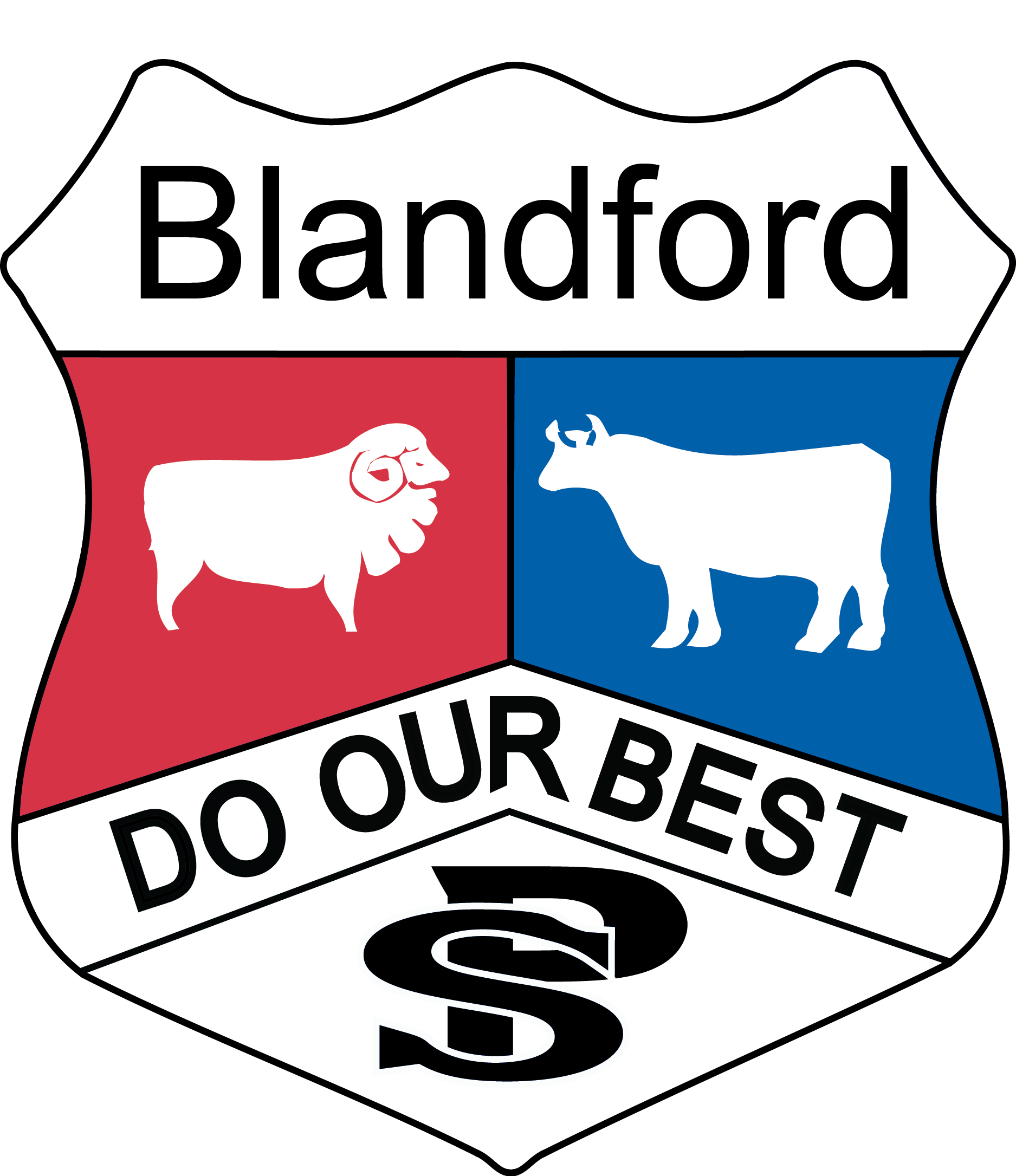 Horse SportsFriday, 2 March 2018 Venue - Rosedale Sports ComplexMurrurundi7.00am - Canteen facilities will be available on the day, including breakfast7.00am - Team Managers are to collect information packs from the office7.15am - Team Managers and Supervising Teachers are required to attend an induction at the office8.00am – Official gear check. It is essential team managers liaise with riders prior to the event to ensure gear checks are completed.8.15 am – StartJudging of the Best Presented SchoolEntry Fee - $25.00 per riderEntries Close Friday, 23rd February 2018Late entries will not be acceptedRing Events:					Sporting EventsRiding Classes					Straight Barrel Race			Hack Classes					Running TeePony Club Mount					Keyhole		(Similar to Pleasure Hack				Mug RaceNo Gear Change Required)			Diamond FlagA presentation of awards will be held at the completion of events. We encourage all children to attend the presentation.Please return completed entry forms with one school cheque for all entries, payable to Blandford Public School to:Horse Sports	Blandford Public SchoolNew England Highway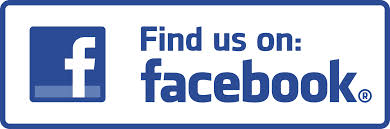 BLANDFORD  NSW  2338If Camping is required it must be organised through the Upper Hunter Shire Council, Murrurundi Office – Phone 0265 401350.